附件4：三亚市天涯区2018年事业单位人员公开招聘考试报名系统操作指南第一步：登录网址：http://ks.hnrczpw.com/ks2015/loginready.asp?ksid=c6db8b0a9cc85ab754e9e6eec62bb3ac第二步，第一次登录注册个人信息（以后登录都以第一次登录注册信息为准）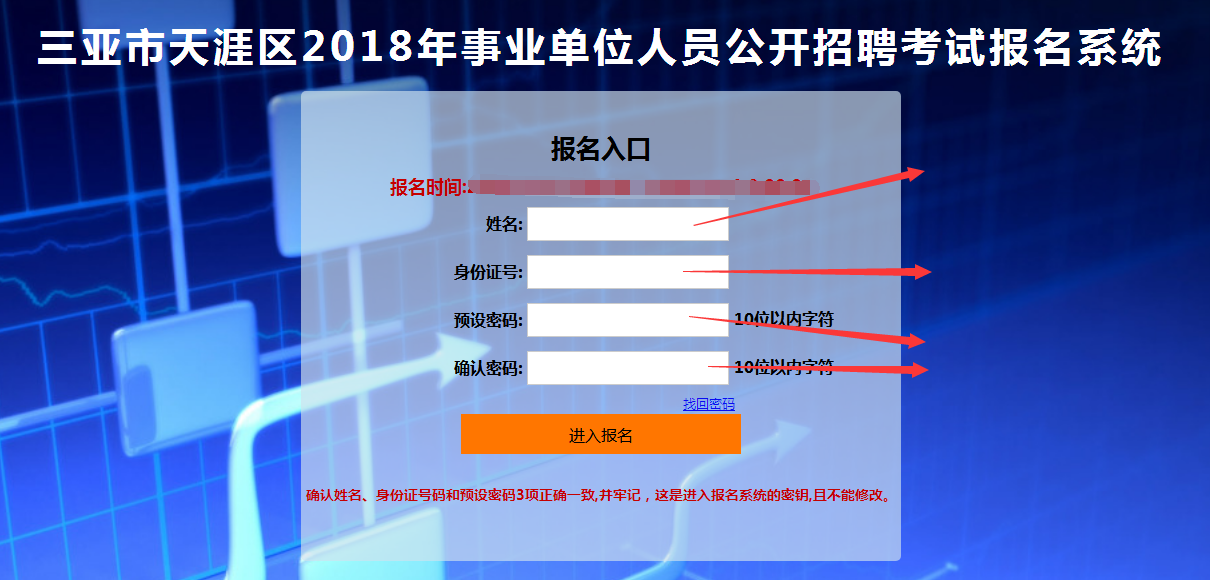 第三步：进入报名系统          点击“立即进入报名窗口”         “填写报名信息”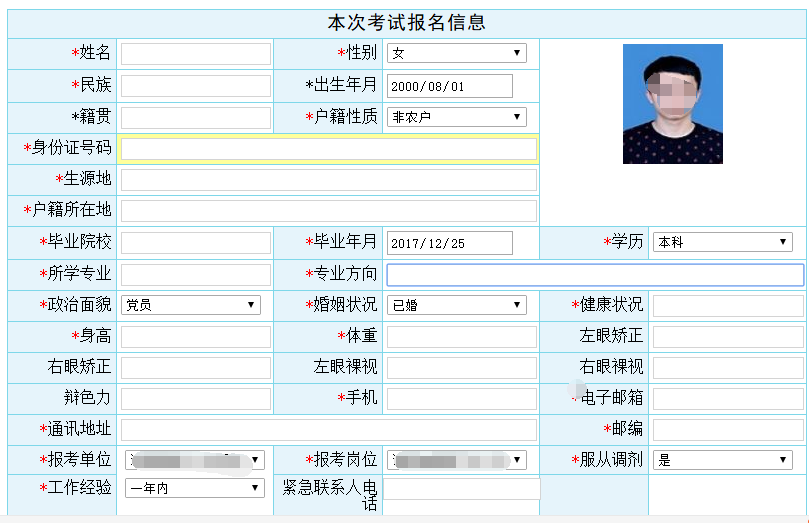 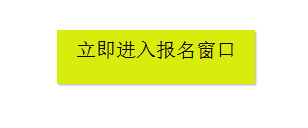 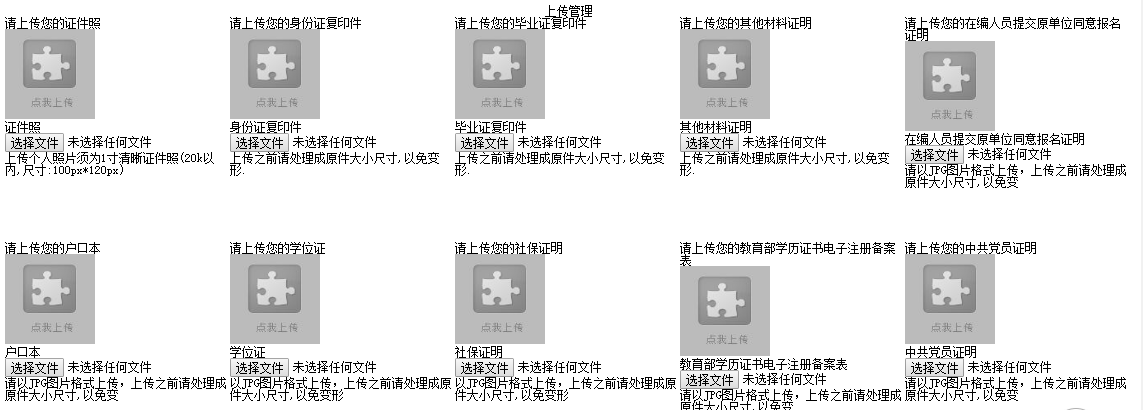 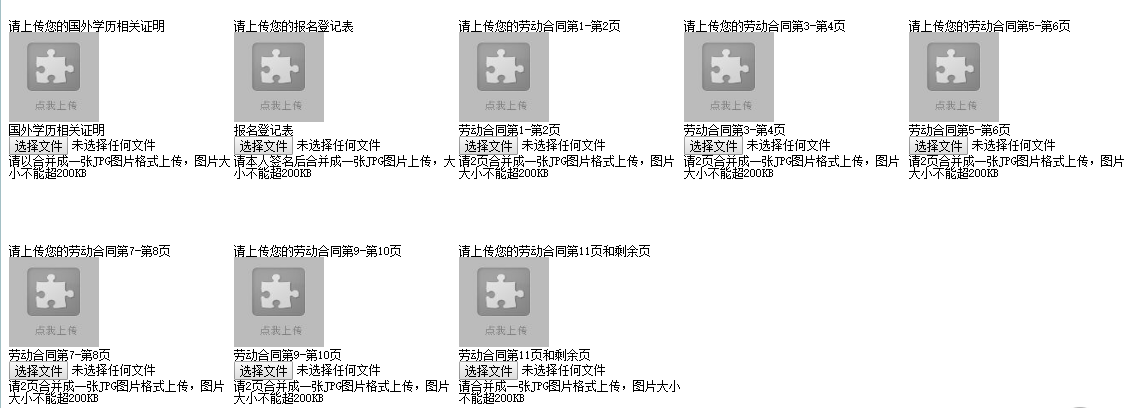 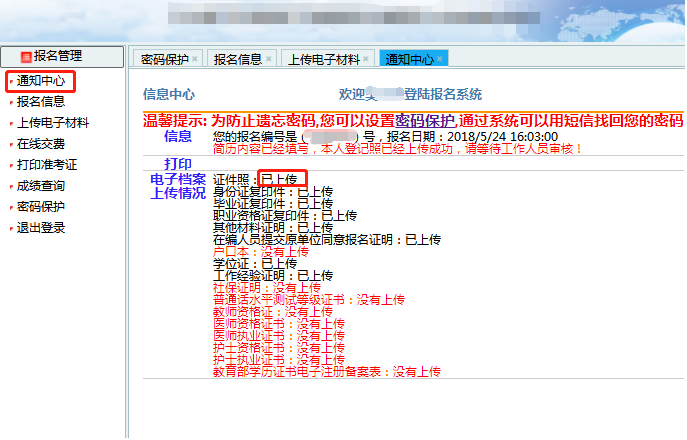 